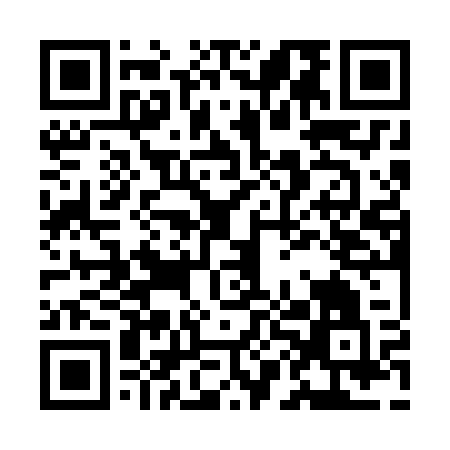 Ramadan times for Lobatse, BotswanaMon 11 Mar 2024 - Wed 10 Apr 2024High Latitude Method: NonePrayer Calculation Method: Muslim World LeagueAsar Calculation Method: ShafiPrayer times provided by https://www.salahtimes.comDateDayFajrSuhurSunriseDhuhrAsrIftarMaghribIsha11Mon5:005:006:1712:273:556:376:377:4912Tue5:015:016:1712:273:556:366:367:4813Wed5:015:016:1812:273:546:356:357:4714Thu5:025:026:1812:263:546:346:347:4615Fri5:025:026:1912:263:536:336:337:4516Sat5:035:036:1912:263:536:326:327:4417Sun5:035:036:2012:263:526:316:317:4318Mon5:045:046:2012:253:526:306:307:4219Tue5:045:046:2112:253:516:296:297:4120Wed5:055:056:2112:253:516:286:287:4021Thu5:055:056:2212:243:506:276:277:3922Fri5:065:066:2212:243:506:266:267:3723Sat5:065:066:2212:243:496:256:257:3624Sun5:075:076:2312:233:496:246:247:3525Mon5:075:076:2312:233:486:236:237:3426Tue5:085:086:2412:233:486:226:227:3327Wed5:085:086:2412:233:476:216:217:3228Thu5:095:096:2512:223:466:206:207:3129Fri5:095:096:2512:223:466:196:197:3030Sat5:105:106:2512:223:456:176:177:2931Sun5:105:106:2612:213:446:166:167:281Mon5:105:106:2612:213:446:156:157:272Tue5:115:116:2712:213:436:146:147:263Wed5:115:116:2712:203:436:136:137:254Thu5:125:126:2812:203:426:126:127:245Fri5:125:126:2812:203:416:116:117:236Sat5:125:126:2912:203:416:106:107:227Sun5:135:136:2912:193:406:096:097:218Mon5:135:136:2912:193:396:086:087:209Tue5:145:146:3012:193:396:076:077:1910Wed5:145:146:3012:193:386:066:067:18